JELOVNIK  ZA  STUDENI  2021,.g.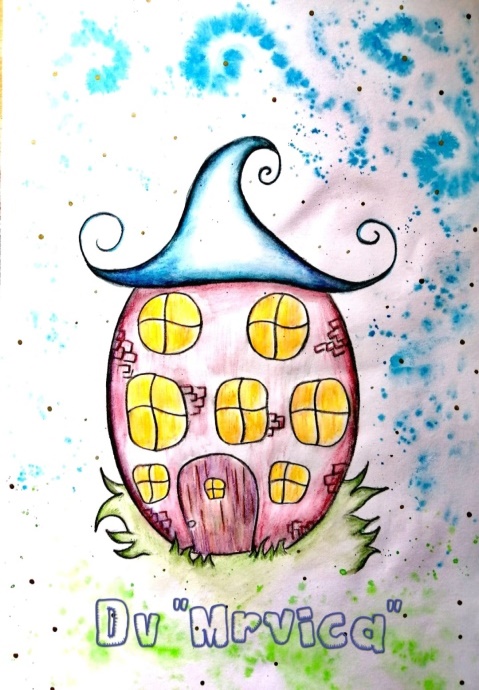 5-satni boravak PONEDJELJAKDoručak:   kakao, maslac, džem, kruh polubijeli / voćeUžina:        čokoladni pudingUTORAKDoručak:   mlijeko, sirni namaz,  kruh  polubijeli / voće Užina:       pita od jabukaSRIJEDADoručak:   voćni čaj, namaz od slanutka / gauda sir, kruh polubijeli / voćeUžina:        mandarina, jabukaČETVRTAKDoručak:   kakao, pureća šunka, kruh polubijeli / voćeUžina:        kakao kocke, mlijekoPETAKDoručak:    bijela kava,namaz lino lada, kruh polubijeli / voće Užina:         probiotički jogurt, dječji keksD.V. Mrvica zadržava pravo izmjene jelovnika u slučaju nemogućnosti osiguranja predviđenih namirnica u dogovoru s ravnateljicom.Jelovnik za naše najmlađe korisnike – jaslice, može se razlikovati od jelovnika za ostalu djecu.Supetar, 02.11.2021.